Acorn Class Curriculum Statement – 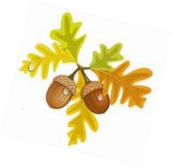 Second half Summer Term 2022Dear Parents/CarersWelcome back everyone we hope that you all had a wonderful half term holiday and enjoyed celebrating the Platinum Jubilee. Topic - This half term our topic is Water, water everywhere!  We will be investigating floating and sinking, building boats, looking at water usage, where we find water and looking at water creatures. PE – this will be on a Tuesday morning Please send your child into school wearing their PE kit. Please can you make sure that any long hair is tied up and no jewellery is worn. Thank you.WOW Moments! - Please use Evidence Me to record WOW moments. We will then share these with the class and add them to our WOW board.Reading – Please continue to hear your son/daughter read both their reading book and enjoy the shared book too. Do remember to sign their reading record book as then they can be entered into the reading raffle. Phonics (There has been a change to the scheme that we are following. The new scheme is called Little Wandle) – we will be continuing with Phase 3, recapping and learning new diagraphs and trigraphs. We will also be learning the next set of tricky words. Please remember to bring water bottles in each day to ensure that your child is able to keep themselves hydrated. As we hopefully continue to have better weather, please could you send your child in with a named sun hat and sun cream. Please do not hesitate to contact us should you have any questions or queries.  Many thanks  Mrs Cooper, Miss Chalk and Mrs Walters. 